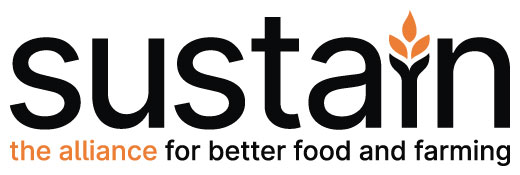 Sustain alliance membership application formSustain is an alliance and membership is open to national public-interest organisations that do not distribute profits to private shareholders and whose governance ensures that the organisation operates solely in the public interest. Member organisations must be wholly or partly involved in healthy, fair and sustainable food and/or farming and/or fishing and/or supply chain issues and support the general aims and work of the alliance (www.sustainweb.org) and the objectives set out in Fertile Future: the alliance strategy for 2021-25.To apply for membership of Sustain: The alliance for better food and farming, talk to one of Sustain’s senior leadership team (contact below), and/or return this form attaching your latest annual report and accounts. Organisations that are not formally constituted, or which have been established for less than a year, would not usually join the Sustain alliance, but would be welcome to participate in activities where relevant.Acceptance of applications is not automatic. Applications are considered and approved by the Sustain Council of Trustees, elected from the Sustain alliance membership, which meet quarterly. Sustain members then have the opportunity to endorse or raise an objection to acceptance of membership applications. As part of this process, we may come back to you for further information or clarification. This process is important to ensure that the ethos of the Sustain alliance is maintained and enhanced, and decisions are accountable to Sustain members and to the alliance’s social, environmental and charitable objectives.To discuss your application or ask any questions, please contact Sustain’s Chief Executive Kath Dalmeny. Submit completed application forms to (kath@sustainweb.org). Whether or not you become a Sustain alliance member, do consider joining us for our meetings and events, and for our Annual Conference, which usually features topical talks and lively debates. Your organisation may also be interested in joining an advisory working party, supporting our alliance’s campaigns and projects, and signing up to one or more newsletter. Details are at: www.sustainweb.org/get-involved/ Sustain: The alliance for better food and farming, 244-254 Cambridge Heath Road, London E2 9DA. Tel: 020 3559 6777; www.sustainweb.org. Sustain is a UK charity, number 1018643.Name and address of organisationPurposeStatus (e.g. registered charity)Structure, including governance arrangementsActivitiesIf an alliance or association of organisations, who are your members?How are you funded? How do you manage any conflicts of interest to ensure that your organisation avoids commercial influence (particularly by the food and farming industries) and operates wholly in the public interest?Sustain is committed to promoting diversity, equality and inclusion through our work, and with our members. Please include a short statement or link to your organisation’s commitments in this space.Sustain committed to tackling the climate and nature emergency. Please include a short statement or link to your organisation’s commitments in this space.Sustain members can have one or more representative with one entitled to vote.Voting representative (name, job title and email)Second representative (name, job title and email)Anyone else in your organisation who would like to receive our newsletter and information about events, publications and alliance activities? (name, job title and email)Sustain alliance membership fee 2022-23. Please mark or highlight which membership rate you think applies to you. Add a note if there’s anything you want us to know about your membership application or subscription rate, or if you have a question.	Annual income (£)	Annual subscription fee (£)	0 to 40,000	80	40,000 – 80,000	145	80,000 – 150,000	215	150,000 – 500,000	415	500,000 – 1,000,000	590	1,000,000 – 10,000,000	785	over 10,000,000	1,015Add any note you wish to in relation to your proposed membership feePlease confirm that you have attached your latest annual report and accounts, or provide a web link where these can be downloadedAre there any aspects of Sustain’s work you are most interested in engaging with? This will help us to invite you to join in with activities in a way most relevant to you.What do you most want to get out of being a Sustain alliance member? If you wish, make a short statement of why you want to join the Sustain alliance. This could be used in an announcement to Sustain members, if your application is approved.